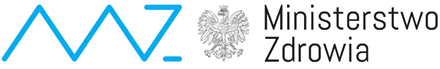 Załącznik nr 3a do SWZ Projektowane postanowienia umowy w sprawie zamówienia publicznego dla Pakietu nr 2,3,4,5, i 6UMOWA NR …………zawarta w Kielcach w dniu ……………………. pomiędzy:Wojewódzkim Szpitalem Zespolonym w Kielcach ul. Grunwaldzka 45, 25-736 Kielce wpisanym pod numerem 0000001580 do Krajowego Rejestru Sądowego przez Sąd Rejonowy w Kielcach Wydział X Gospodarczy NIP 959-12-91-292REON 000289785 reprezentowanym przez:Dyrektora – Bartosz Stemplewskizwanym w dalszej treści umowy „Zamawiającym”a…………………………………………reprezentowanym przez: …………………………………………………………zwanym w dalszej treści umowy „Wykonawcą”.Niniejsza umowa zostaje zawarta w rezultacie dokonania przez Zamawiającego wyboru oferty Wykonawcy w trybie podstawowym na podstawie art. 132 ustawy z dnia 11 września 2019 r. ustawy z dnia 11 września 2019 r. Prawo zamówień publicznych (tekst jednolity: Dz.U. z 2023 r. poz. 1605 ze zm.)  na  „Zakup i dostawę sprzętu w ramach realizacji programu polityki zdrowotnej pn. Rządowy program kompleksowej ochrony zdrowia prokreacyjnego w Polsce na lata 2021 – 2023, w zakresie zadania dotyczącego utworzenia Centrów Zdrowia Prokreacyjnego” Znak:  EZ/188/2023/MWPostępowanie dofinansowane w ramach realizacji programu polityki zdrowotnej pn. Rządowy program kompleksowej ochrony zdrowia prokreacyjnego w Polsce na lata 2021 – 2023, w zakresie zadania dotyczącego utworzenia Centrów Zdrowia Prokreacyjnego. § 1Przedmiot umowyWykonawca przyjmuje do realizacji zamówienie na dostawę fabrycznie nowego, nieużywanego, nie rekondycjonowanego, oznakowanego zgodnie z obowiązującymi przepisami prawa asortymentu tj.: ………………………… szt. …….. którego typ, model oraz parametry i warunki techniczne wyspecyfikowane w załączniku nr 1, który stanowią integralną część niniejszej umowy. § 2TerminStrony ustalają, że dostawa oraz montaż przedmiotu umowy nastąpi w terminie do ….. dni  kalendarzowych od daty zawarcia umowy.Wykonawca co najmniej trzy dni przed terminem realizacji dostawy powiadomi Zamawiającego o planowanej dostawie. Dostawa zrealizowana będzie wyłącznie w dniu roboczym tj. od poniedziałku do piątku (w godz. od 800 do 1400), za wyjątkiem dni ustawowo wolnych od pracy w rozumieniu ustawy z dn. 18 stycznia 1951 r. o dniach wolnych od pracy (Dz.U. 2020 poz. 1920 ze zm.). Za dzień zakończenia dostawy uważa się dzień podpisania przez obie strony protokołu bezusterkowego odbioru urządzeń w konfiguracji/zestawieniu wskazanym w załączniku nr 1 do umowy – Opis minimalnych parametrów technicznych.§ 3Realizacja umowyWykonawca oświadcza, że zaoferowany przez niego sprzęt, będący przedmiotem umowy, posiada niezbędne dokumenty dopuszczające do obrotu i użytkowania jako wyrobu medycznego na terenie Rzeczypospolitej Polskiej, w myśl przepisów ustawy z dnia 7 kwietnia 2022 r. o wyrobach medycznych (Dz. U. 2022 poz. 974 ze zm).Urządzenie ma być fabrycznie nowe, wolne od wad prawnych i fizycznych oraz w pełni skonfigurowane w zakresie niezbędnym do użytkowania.Wykonawca wraz z dostarczonym sprzętem/urządzeniem zobowiązany jest dostarczyć Zamawiającemu dokumenty zawierające informację niezbędne do jego prawidłowej eksploatacji, sporządzone w języku polskim, w tym w szczególności:instrukcję obsługi sprzętu,paszport, w który będą wpisywane poświadczenia dopuszczające do użytkowaniadokument gwarancji,dokument określający zasady świadczenia usług przez serwis w okresie gwarancyjnym i pogwarancyjnym,wykaz punktów serwisowych.W przypadku dostarczenia przez Wykonawcę sprzętu nie spełniającego warunków zamówienia lub obarczonego wadą prawną lub fizyczną, a uchybienie stwierdzone zostanie przy odbiorze towaru, Zamawiający zastrzega sobie prawo odmowy przyjęcia sprzętu i żądania usunięcia wady w wyznaczonym terminie. W przypadku nie usunięcia przez Wykonawcę niezgodności towaru z umową lub wady, postanowienia § 8 stosuje się odpowiednio. Zamawiający wymaga dostarczenia sprzętu wraz z pełnym oprogramowaniem oraz wszelkimi kodami serwisowymi oraz danymi umożliwiającymi pełne i swobodne serwisowanie urządzeń, które zostaną przekazane Zamawiającemu  po wygaśnięciu okresu gwarancyjnego.Uruchomienie sprzętu wraz z przeszkoleniem personelu w zakresie eksploatacji nastąpi w miejscu docelowego użytkowania tj. w Klinicznym Oddziale Neonatologii  i Klinice Położnictwa i Ginekologii Wojewódzkiego Szpitala Zespolonego w  Kielcach w terminie uzgodnionym z Zamawiającym. Zakończenie czynności zostanie potwierdzone protokołem z przeprowadzonego szkolenia.Strony postanawiają, iż osobami odpowiedzialnymi za kontakty w zakresie realizacji umowy będą:ze strony Zamawiającego………………….,  tel. ………………..ze strony Wykonawcy ………………….,  tel. ………………..§ 4PodwykonawcyWykonawca powierza podwykonawcom wykonanie następującej części przedmiotu umowy tj.:- (należy wstawić nazwę (firma) adres (siedziba) podwykonawcy oraz zakres usług realizowany przez podwykonawcę…………………….Wykonawca ponosi pełną odpowiedzialność za realizację części przedmiotu umowy, którą wykonuje przy pomocy podwykonawcy.Wykonawca, na żądanie Zamawiającego, zobowiązany jest do zmiany podwykonawcy, jeżeli ten wykonuje umowę w sposób wadliwy, niestaranny, niezgodny z umową lub właściwymi przepisami.§ 5WynagrodzenieZ tytułu realizacji przedmiotu umowy Wykonawca otrzyma wynagrodzenie w kwocie brutto ........................ zł (słownie: ................................)  obliczone na podstawie cen n/w asortymentu oraz ilości zamawianych urządzeń zgodnie z treścią § 1 umowy tj:………………………………..Wynagrodzenie, o którym mowa w ust. 1 niniejszego §, zgodnie z art. 3 ust. 2 ustawy z dnia 9 maja 2014 r. o informowaniu o cenach towarów i usług (tj. Dz. U. 2023 r. poz. 168 ze zm.) uwzględnia podatek od towarów i usług oraz podatek akcyzowy, jeżeli na podstawie odrębnych przepisów sprzedaż towaru (usługi) podlega ww. podatkom.Wynagrodzenie wskazane w ust. 1 zawiera w sobie koszty montażu, opakowania, transportu, rozładunku w siedzibie Zamawiającego, przeszkolenia personelu, serwisu w okresie gwarancji oraz inne koszty niezbędne do prawidłowej realizacji niniejszej umowy. § 6PłatnościPodstawą do wystawienia przez Wykonawcę faktury VAT za realizację zamówienia będzie podpisany przez strony bezusterkowy protokół odbioru asortymentu wskazanego w § 1 umowy.Zapłata należności dokonywana będzie przelewem na konto bankowe Wykonawcy wskazane w fakturze VAT w terminie do 30 dni kalendarzowych od daty doręczenia prawidłowo wystawionej faktury VAT siedziby Zamawiającego. Za datę doręczenia uważa się datę wpływu faktury w formie elektronicznej na wskazany adres e-mail lub w przypadku ustrukturyzowanych faktur elektronicznych na „Platformę”.Wykonawca zgodnie z art. 4 ust. 2 ustawy z dnia 9 listopada 2018 r. o elektronicznym fakturowaniu w zamówieniach publicznych, koncesjach na roboty budowlane lub usługi oraz partnerstwie publiczno- prywatnym (t.j. Dz. U. 2020, poz. 1666 ze zm.), może wysyłać Zamawiającemu ustrukturyzowane faktury elektroniczne za pośrednictwem „Platformy”, a Zamawiający w myśl art. 4 ust. 1 ustawy zobowiązany jest do odbierania od Wykonawcy ustrukturyzowanych faktur elektronicznych przesłanych za pośrednictwem „Platformy” lub w formie elektronicznej na adres e-mail Zamawiającego: faktura@wszzkielce.pl Za dzień zapłaty przyjmuje się datę obciążenia rachunku bankowego Zamawiającego. Wykonawcy przysługują odsetki ustawowe za opóźnienia w spełnieniu świadczenia pieniężnego przez Zamawiającego.Wykonawca nie może dokonywać przelewu (cesji) wierzytelności przypadającej mu w stosunku do Zamawiającego na rzecz osób trzecich bez uzyskania uprzedniej zgody, podmiotu tworzącego Zamawiającego oraz po wyrażeniu zgody Zamawiającego, w formie pisemnej pod rygorem nieważności. Czynność prawna mająca na celu zmianę wierzyciela może nastąpić wyłącznie w trybie określonym przepisami ustawy z dnia 15 kwietnia 2011 r. o działalności leczniczej. W wystawionych fakturach Zamawiający oznaczony będzie jako: Wojewódzki Szpital Zespolony, 25-736 Kielce ul. Grunwaldzka 45 NIP 959-12-91-292.Wynagrodzenie Wykonawcy, określone w § 5 ust. 1, nie ulegnie podwyższeniu w okresie obowiązywania niniejszej umowy, za wyjątkiem przypadku ustawowej zmiany wysokości obowiązujących stawek podatku VAT.§ 7Rękojmia za wady, gwarancja jakościNa dostarczony towar Wykonawca udziela Zamawiającemu gwarancji na okres ……. miesięcy, licząc od dnia wydania Zamawiającemu towaru zgodnego z umową.W razie stwierdzenia wad, braków lub niezgodności towaru z umową, Zamawiający prześle faksem lub mailem pisemną reklamację Wykonawcy, a Wykonawca zobowiązuje się do: usunięcia wad, braków lub niezgodności towaru z umową niezwłocznie, lecz nie później niż w terminie 5 dni roboczych/ 7 dni roboczych  od daty otrzymania pisemnej reklamacji przesłania decyzji o odmowie reklamacji z uwzględnieniem powyższych terminów.Okres gwarancji każdorazowo zostaje przedłużony o czas trwania naprawy, liczony od dnia zgłoszenia do momentu zakończenia naprawy.W przypadku gdy wady sprzętu nie da się usunąć lub pomimo dokonania trzykrotnej naprawy gwarancyjnej urządzenie/podzespół dalej wykazuje błędy w prawidłowym funkcjonowaniu, Wykonawca zobowiązany jest do wymiany urządzenia/podzespołu na nowe wolne od wad.W przypadku gdy naprawa przekroczy termin, o którym mowa w ust. 2, Wykonawca zobowiązany jest dostarczyć sprzęt zastępczy o porównywalnych parametrach. W przypadku dostarczenia sprzętu zastępczego postanowień par. 8 ust. 1 pkt 2c nie stosuje się.Jeżeli Wykonawca nie usunie wady, braku albo niezgodności towaru z umową w terminie, o którym mowa w ust. 2, lub nie dostarczy sprzętu zastępczego, Zamawiający ma prawo do zaangażowania innych osób prawnych lub fizycznych (tzw. wykonanie zastępcze) posiadających autoryzacje Wytwórcy w celu usunięcia wady, braku, niezgodności towaru z umową lub dostarczenia sprzętu zastępczego, a kosztami z tego tytułu obciążać Wykonawcę. W przypadku dokonywania naprawy gwarancyjnej sprzętu, wszystkie wymienione elementy będą fabrycznie nowe i dopuszczone do montażu w urządzeniu przez jego producenta.W okresie gwarancji Wykonawca zapewni przeprowadzenie przeglądów w ilości i w zakresie zgodnym z wymogami określonymi w dokumentacji technicznej, potwierdzonymi stosownymi wpisami do paszportu urządzenia.Wykonawca gwarantuje dostępność części zamiennych przez okres minimum 8 latPo okresie gwarancji, Wykonawca zapewnia, że sprzęt będzie pozbawiony ewentualnych blokad serwisowych, które po upływie gwarancji utrudniałyby Zamawiającemu dostęp do opcji serwisowych lub naprawę wyposażenia przez inny podmiot niż wskazany przez Wykonawcę lub po upływie gwarancji Wykonawca dostarczy Zamawiającemu na jego żądanie kody serwisowe.W razie kolizji postanowień niniejszej umowy z postanowieniami dokumentów gwarancyjnych, zastosowanie będą miały postanowienia niniejszego §.Niezależnie od gwarancji Zamawiającemu przysługują uprawnienia z tytułu rękojmi określone w ustawie Kodeks Cywilny.§ 8Kary umowne1. Strony ustalają odpowiedzialność za niewykonanie lub nienależyte wykonanie zobowiązań umownych w formie kar umownych w następujących przypadkach i wysokościach:Zamawiający zapłaci kary umowne Wykonawcy:za odstąpienie od umowy przez którąkolwiek ze Stron z przyczyn leżących po stronie Zamawiającego z wyjątkiem przypadków określonych w § 9 - w wysokości 10% wynagrodzenia brutto, o którym mowa w § 5 ust. 1,Wykonawca zapłaci kary umowne Zamawiającemu:za odstąpienie od umowy przez którąkolwiek ze Stron z przyczyn leżących po stronie Wykonawcy - w wysokości 10% wynagrodzenia brutto, o którym mowa w § 5 ust. 1,za zwłokę w dostawie urządzenia zgodnego z umową – 1000,00 zł licząc za każdy dzień zwłoki ponad termin określony w umowie,za zwłokę w usunięciu wad, braków lub niezgodności towaru z umową, stwierdzonych w okresie gwarancji/rękojmi – 500,00 zł licząc za każdy dzień zwłoki ponad termin określony w umowie.Łączna maksymalna wysokość kar umownych nie może przekraczać 30 % wartości umowy.Zamawiający zastrzega sobie prawo potrącenia kar umownych oraz kosztów, o których mowa w umowie, z wynagrodzenia należnego Wykonawcy. O potrąceniu Zamawiający zawiadomi Wykonawcę w formie pisemnej wraz z podaniem uzasadnienia.Jeżeli kara umowna nie pokryje poniesionej szkody, Zamawiający może dochodzić odszkodowania uzupełniającego na zasadach ogólnych.Postanowienia umowy dotyczące kar umownych pozostają wiążące dla stron w przypadku odstąpienia od umowy przez którąkolwiek ze stron.Wykonawca nie ponosi odpowiedzialności z tytułu kar umownych, jeżeli okoliczności będące podstawą do ich nałożenia wynikają z okoliczności za które, wyłączną odpowiedzialność ponosi Zamawiający.§ 9Odstąpienie od umowyZamawiającemu przysługuje prawo odstąpienia od umowy w przypadkach określonych w art. 456 ust. 1 pkt. 2 u.p.z.p.  jeżeli zachodzi co najmniej jedna z następujących okoliczności :dokonano zmiany umowy z naruszeniem art.. 454 i art. 455 u.p.z.p. (w części umowy której zmiana dotyczy)wykonawca w chwili zawarcia umowy podlegał wykluczeniu na podstawie art. 108 u.p.z.p.Trybunał Sprawiedliwości Unii Europejskiej stwierdził, w ramach procedury przewidzianej w art. 258 Traktatu o Funkcjonowaniu Unii Europejskiej, że Rzeczypospolita Polska uchybiła zobowiązaniom, które ciążą na nim na mocy Traktatów, dyrektywy 2014/24/UE i dyrektywy 2014/25/UE, dyrektywy 2014/25/UE i dyrektywy 2009/81/WE z uwagi na to, że zamawiający udzielił zamówienia z naruszeniem prawa Unii Europejskiej,w przypadku utraty przez Zamawiającego dofinansowania na realizacje projektu pn.,,Zakup i dostawa sprzętu w ramach realizacji programu polityki zdrowotnej pn. Rządowy program kompleksowej ochrony zdrowia prokreacyjnego w Polsce na lata 2021 – 2023, w zakresie zadania dotyczącego utworzenia Centrów Zdrowia Prokreacyjnego”Strony postanawiają, że oprócz przypadków wymienionych w ustawie Kodeks Cywilny przysługuje im prawo do odstąpienia od umowy w terminie 30 dni od powzięcia wiadomości o opisanych poniżej okolicznościachZamawiający może odstąpić od umowy:w razie wystąpienia istotnej zmiany okoliczności powodującej, że wykonanie umowy nie leży w interesie publicznym, czego nie można było przewidzieć w chwili zawarcia umowy, lub dalsze wykonywanie umowy może zagrozić istotnemu bezpieczeństwu państwa lub bezpieczeństwu publicznemu,Wykonawca rozwiązał firmę lub utracił uprawnienia do prowadzenia działalności gospodarczej w zakresie objętym zamówieniem,Wykonawca jest w zwłoce w wydaniu towaru lub usunięciu stwierdzonych wad, braków lub niezgodności towaru z umową o 5 dni roboczych ponad terminy określone w umowie.Wykonawca trzykrotnie został ukarany za naruszenie tożsamych obowiązków określonych w umowie,Wykonawca może odstąpić od umowy jeżeli:Zamawiający jest w zwłoce z uiszczeniem należności na rzecz Wykonawcy 2 miesiące ponad termin płatności faktury i pomimo dodatkowego wezwania listem poleconym odmawia uiszczenia należności.Odstąpienie od umowy powinno nastąpić w formie pisemnej pod rygorem nieważności i powinno zawierać uzasadnienie. Uprawnienie do odstąpienia nie pozbawia prawa do naliczenia kar umownych przewidzianych umową.Przed wykonaniem prawa odstąpienia od umowy, strona zamierzająca odstąpić od umowy wyznaczy pisemnie drugiej stronie stosowny termin na usunięcie naruszeń lub usunięcie ich przyczyn, który nie może być jednakże dłuższy niż 5 dni kalendarzowych od dnia otrzymania zawiadomienia.W przypadku odstąpienia przez Zamawiającego od umowy zgodnie z niniejszym §, Wykonawca może żądać wyłącznie zapłaty wynagrodzenia za dostawy, które zostały zrealizowane do dnia odstąpienia.§ 10Siła wyższaStrony niniejszej umowy będą zwolnione z odpowiedzialności za niewypełnienie swoich zobowiązań zawartych w umowie, jeżeli okoliczności siły wyższej będą stanowiły przeszkodę w ich wypełnieniu.Strona może powołać się na okoliczności siły wyższej tylko wtedy, gdy poinformuje ona o tym pisemnie drugą stronę w ciągu 3 dni roboczych od powstania tych okoliczności, o ile poinformowanie drugiej strony jest w tym terminie możliwe.Okoliczności zaistnienia siły wyższej muszą zostać udowodnione przez stronę, która się na nie powołuje.§ 11Zmiany umowyStrony dopuszczają możliwość zmian umowy w następującym zakresie:zmiany osób odpowiedzialnych za realizację umowy,zmiany danych teleadresowych,zmiany przywoływanych w przedmiotowej umowie oraz SWZ ustaw oraz rozporządzeńw przypadkach określonych w art. 455 ust. 2 u.p.zpzmiany podwykonawców na zasadach określonych w umowie,Zmiany wysokości należnego wynagrodzenia w odniesieniu do zobowiązań niezrealizowanych w przypadku:w przypadku ustawowej zmiany obowiązujących stawek podatku VAT oraz podatku akcyzowego w odniesieniu do asortymentu objętego umową.- jeżeli zmiany te będą miały wpływ na koszty wykonania umowy i Wykonawca w sposób obiektywny udowodni ich wielkość. Wszelkie zmiany umowy wymagają uprzedniej (tj. przed ich dokonaniem) pisemnej zgody Zamawiającego i dokonywane będą w formie pisemnej (aneksu) pod rygorem nieważności, za wyjątkiem zmian o których mowa w ust 1 lit. a) - c) dla których skuteczności wystarczające jest jednostronne pisemne oświadczenie strony.§ 12Postanowienia końcoweW sprawach nie uregulowanych w niniejszej umowie mają zastosowanie:właściwe przepisy ustawy z dnia 11 września 2019 r. Prawo zamówień publicznych (Dz. U. z 2023 r. poz. 1605 ze zm),właściwe przepisy ustawy z 23 kwietnia 1964 r. Kodeks Cywilny (Dz. U. z 2020 poz. 1740 ze zm).Wszelkie sprawy sporne wynikłe na tle realizacji niniejszej umowy strony będą starały się rozstrzygać polubownie. W razie braku porozumienia sprawy sporne rozstrzygać będzie właściwy Sąd powszechny w Kielcach.Jeżeli w wyniku zawarcia umowy w ramach prowadzonego postępowania, będzie mieć miejsce przetwarzanie danych osobowych, strony zgodnie zobowiązują się zawrzeć umowę o przetwarzanie danych osobowych, która spełniać będzie wszystkie wymogi RODO i obowiązującej ustawy o ochronie danych osobowych, na cały okres obowiązywania umowy podstawowej (rozporządzenie Parlamentu Europejskiego i Rady (UE) 2016/679 z dnia 27 kwietnia 2016 r. w sprawie ochrony osób fizycznych w związku z przetwarzaniem danych osobowych i w sprawie swobodnego przepływu takich danych oraz uchylenia dyrektywy 95/46/WE (ogólne rozporządzenie o ochronie danych) (Dz. Urz. UE L 119 z 04.05.2016, str. 1)Niniejsza umowa została sporządzona w dwóch jednobrzmiących egzemplarzach, jeden dla Zamawiającego i jeden dla Wykonawcy.ZAMAWIAJĄCY								WYKONAWCA